Teil II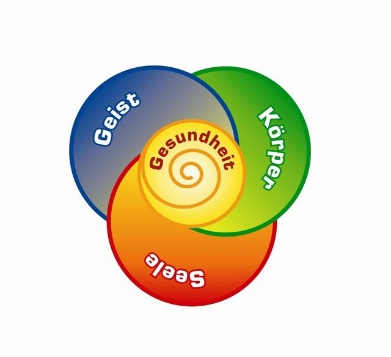 Es geht um GesundheitFachsprache DeutschTeil IIEs geht um GesundheitFachsprache DeutschBerufe und Einrichtungen		Beroepen en Instellingen 		 32Ein Altenheim				Een verpleeghuis				 33Ein Krankenhaus				Een ziekenhuis				 35Krankenzimmer				Patiëntenkamer				 38Büro und Verwaltung			Kantoor en administatie			 39Pausenraum / Teeküche			Personeelsruimte / kitchenette	 40Körper und Körperteile			Lichaam en Lichaamsdelen		 41Verdauung					Spijsvertering 				 51Blutkreislauf				Bloedsomloop			 	 5237 der häufigsten Krankheiten		37 v/d meest voorkomende ziektes	 54Pflegerische Handlungen VZ		Verpleegtechnische handelingen VZ	 58Pflegerische Handlungen VP		Verpleegtechnische handelingen VP	 60Wie nennt man das? (Bild+Text)	Hoe noem je dit? (foto+tekst)		 64Der Pflegebedürftige und ich		De zorgvrager en ik 			 80Im Altenheim (Frau Kaiser)		In het verpleeghuis 			 85Im Krankenhaus (Frau Gärtner)		In het ziekenhuis				 93Anweisung, Verbot, Ratschlag		Instructie, verbod, advies		 99Pflegeprozess				Zorgproces					102Worum geht es?				Waar hebben ze het over?		104Berufe und Einrichtungen							Beroepen en Instellingen 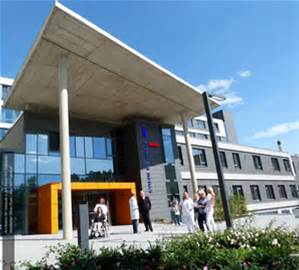 Altenpflegehilfe /  Altenpflegehilfe 					(1 Jahr)		helpendeAltenpfleger / Altenpflegerin 						(3 Jahre)		verzorgende IGGesundheits- und Krankenpfleger (Krankenpfleger) m		(3 Jahre)		verpleegkundigeGesundheits- und Krankenpflegerin (Krankenschwester)	 v	(3 Jahre)		verpleegkundigeGesundheitswesen 										gezondheidszorgPflege													zorgAltenpflege 												ouderenzorgBehindertenpflege  										gehandikaptenzorgKrankenhaus											ziekenhuisAltenheim / Pflegeheim										verpleeghuisBetreutes Wohnen 										verzorgingshuisAmbulanter Pflegedienst										thuiszorgAltenheim – Pflegeheim – Seniorenresidenz  (ein Beispiel)			Verpleeghuis (een voorbeeld)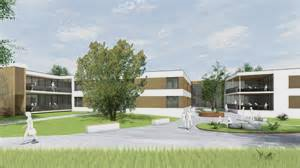 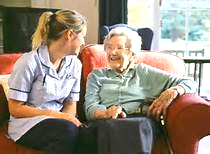 Das HausModernes gemütliches Haus (Baujahr 2014)57 Pflegeplätze37 Einzelzimmer und 10 Pflegeappartments Erdgeschoss mit großzügiger TerrassePflegebad mit Wellness-CharakterSchöner Garten mit ParkbänkenRollstuhlgerechte SpazierwegeRestaurant   CafeteriaBibliothekGemeinschaftsraumSpeiseraumWohnküche   Service-, Therapie- und Freizeitangebot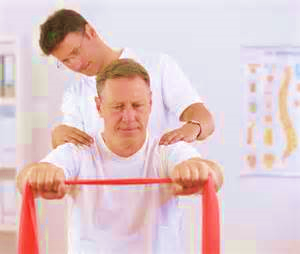 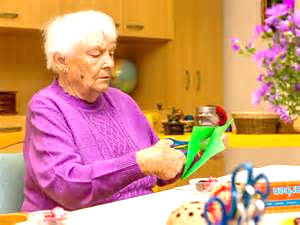 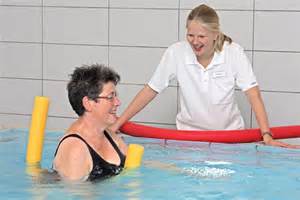 FriseurWäscheserviceZimmerreinigungsdienst24-Stunden-ServiceKultur- und FreizeitaktivitätenHaustiere nach AbspracheErgotherapiePhysiotherapieKrankengymnastikKrankenhaus – Klinikum (ein Beispiel)			Ziekenhuis (een voorbeeld)Fachabteilungen 			 			       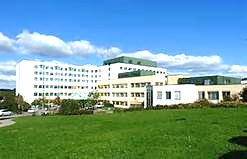 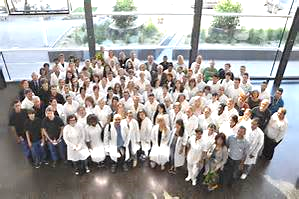 Stationen/Abteilungen in einem KrankenhausAkutgeriatrie/Remobilisation (nach einer Erkrankung oder Operation)Anästhesiologie und Intensivmedizin (Narkosen, Notfallmedizin, Schmerztherapie)AugenheilkundeChirurgie (Operationen)Dermatologie (Hauterkrankungen)Gynäkologie und Geburtshilfe (Frauenheilkunde)Hals-, Nasen- und OhrenheilkundeInnere Medizin (Erkrankungen der inneren Organe, Stoffwechselerkrankungen, Krebserkrankungen)Kinder- und JugendheilkundeMund-, Kiefer- und GesichtschirurgieNeurochirurgie (Diagnose und operative Behandlung von Erkrankungen des Nervensystems)Nuklearmedizin (Diagnose und Therapie mit radioaktiven Substanzen)Orthopädie und orthopädische Chirurgie (Erkrankungen des Bewegungsapparats)Palliativmedizin (Behandlung unheilbar kranker Menschen)Plastische ChirurgiePsychosomatik (Zusammenspiel von Körper und Seele)Psychiatrie (seelische Erkrankungen)Pneumologie (Lungenkrankheiten)Strahlentherapie-RadioonkologieUnfallchirurgieUrologie (Erkrankungen von Niere und Harnblase)Zahn-, Mund- und KieferheilkundKrankenzimmer									Patiëntenkamer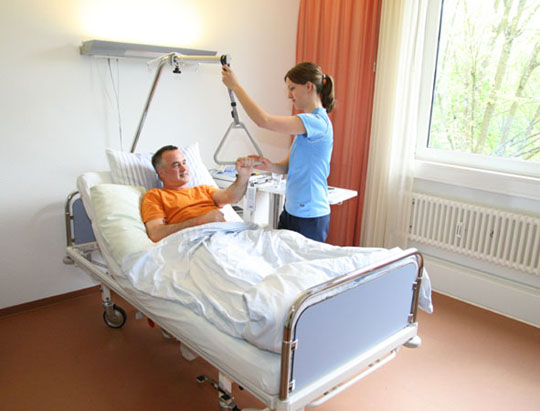 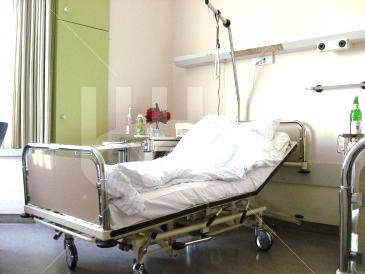 Wie viele der folgenden Dinge sieht man auf den Bildern?	Bett									Nachttisch	Bettdecke								Kopfkissen	Matratze								BettgalgenFenster	  							VorhangHeizung								Lampe								Schrank 								Fernseher							Wasser								ZeitungVase									BlumenBüro und Verwaltung								Kantoor en administatie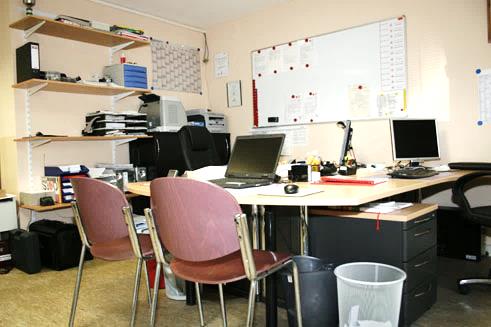 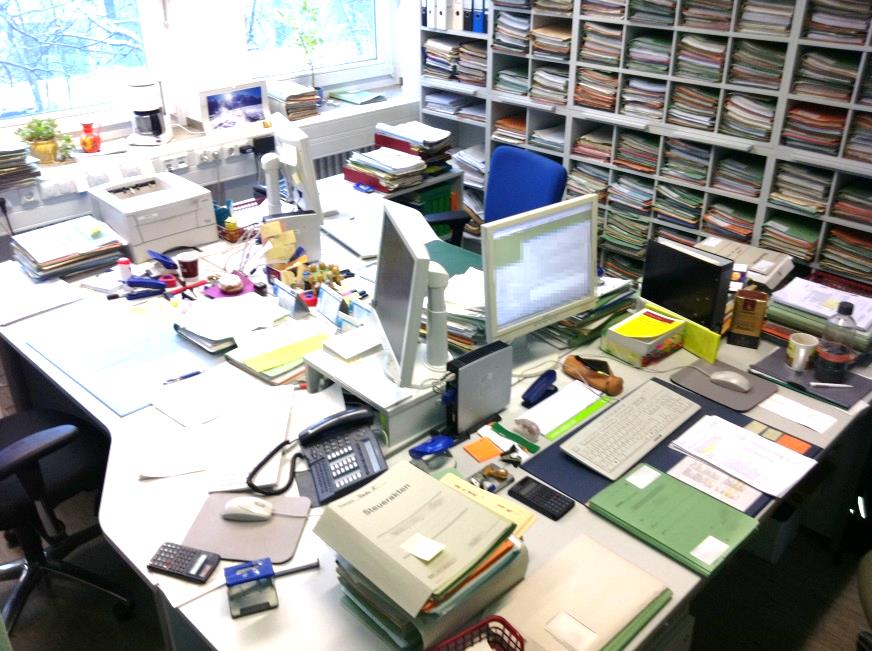 Wo stehen oder liegen oder hängen die folgenden Dinge?Schreibtisch								StuhlAktenschrank							RegalAkten									OrdnerComputer								Bildschirm							    Locher		  						Bleistift	Telefon								Drucker							               Kugelschreiber							Papierkorb				 	                        	Tesafilm								ScherePausenraum / Teeküche 									 Personeelsruimte / kitchenette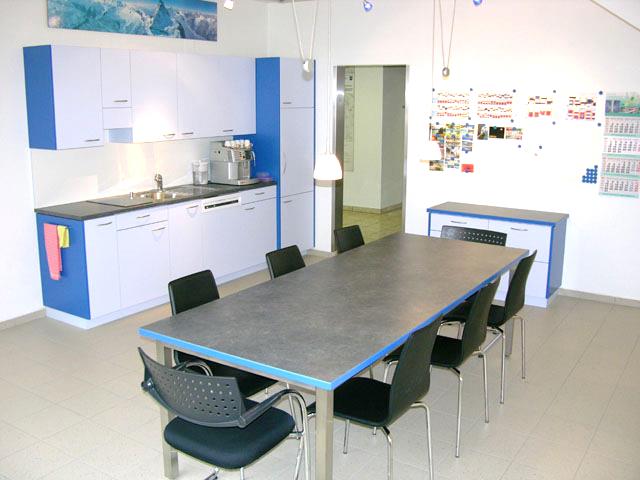 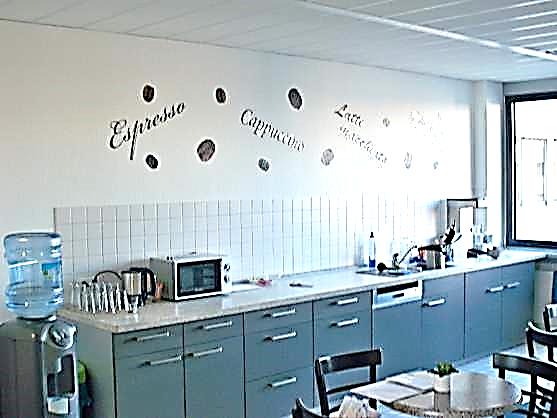 Wo siehst du -oder vermutest du- die folgenden Dinge?Tisch									AnrichteSpüle									Wasserhahn							 Mikrowelle								Kaffeemaschine						    Wasserkocher							Spülmaschine				  			              Besteck								Teller Kaffeetassen							Gläser	Servietten								Geschirrtuch		  Spülmittel 								Abfalleimer								Körper von einem Mann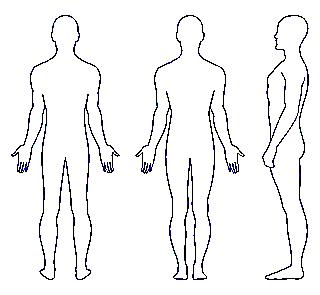        von hinten	    	   	 von vorne			von der SeiteKörper von einer Frau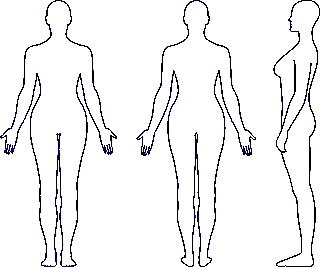         					     von vorne				     von hinten		 von der SeiteKörperteile					    Lichaamsdelen		     -1-		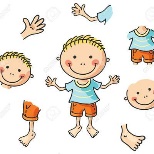 Körperteile					    Lichaamsdelen		     -2-Körperteile					    Lichaamsdelen		     -3-		Körperteile					    Lichaamsdelen		     -4-		Körperteile					    Lichaamsdelen		     -5-		Körperteile					    Lichaamsdelen		     -6-		Körperteile					    Lichaamsdelen		     -7-	Körperteile					    Lichaamsdelen		     -8-	Verdauung								Spijsvertering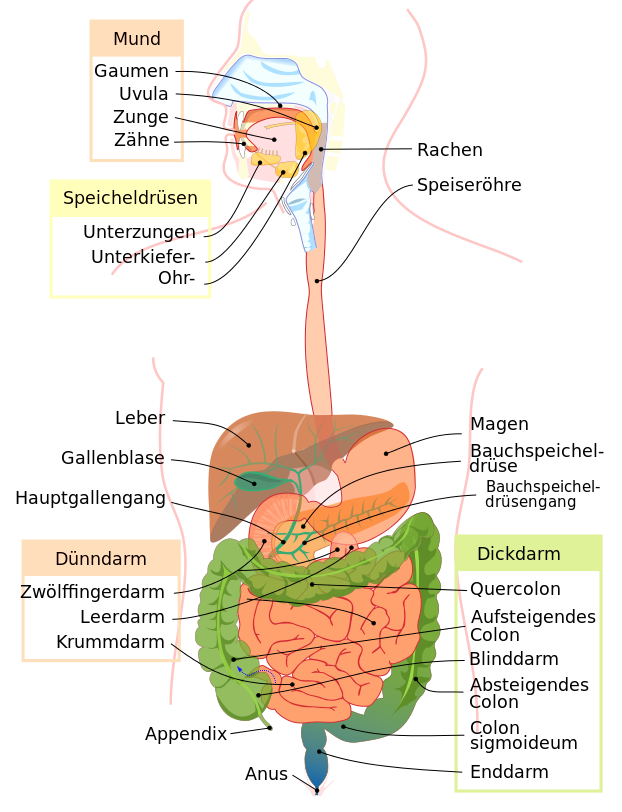 Blutkreislauf							Bloedsomloop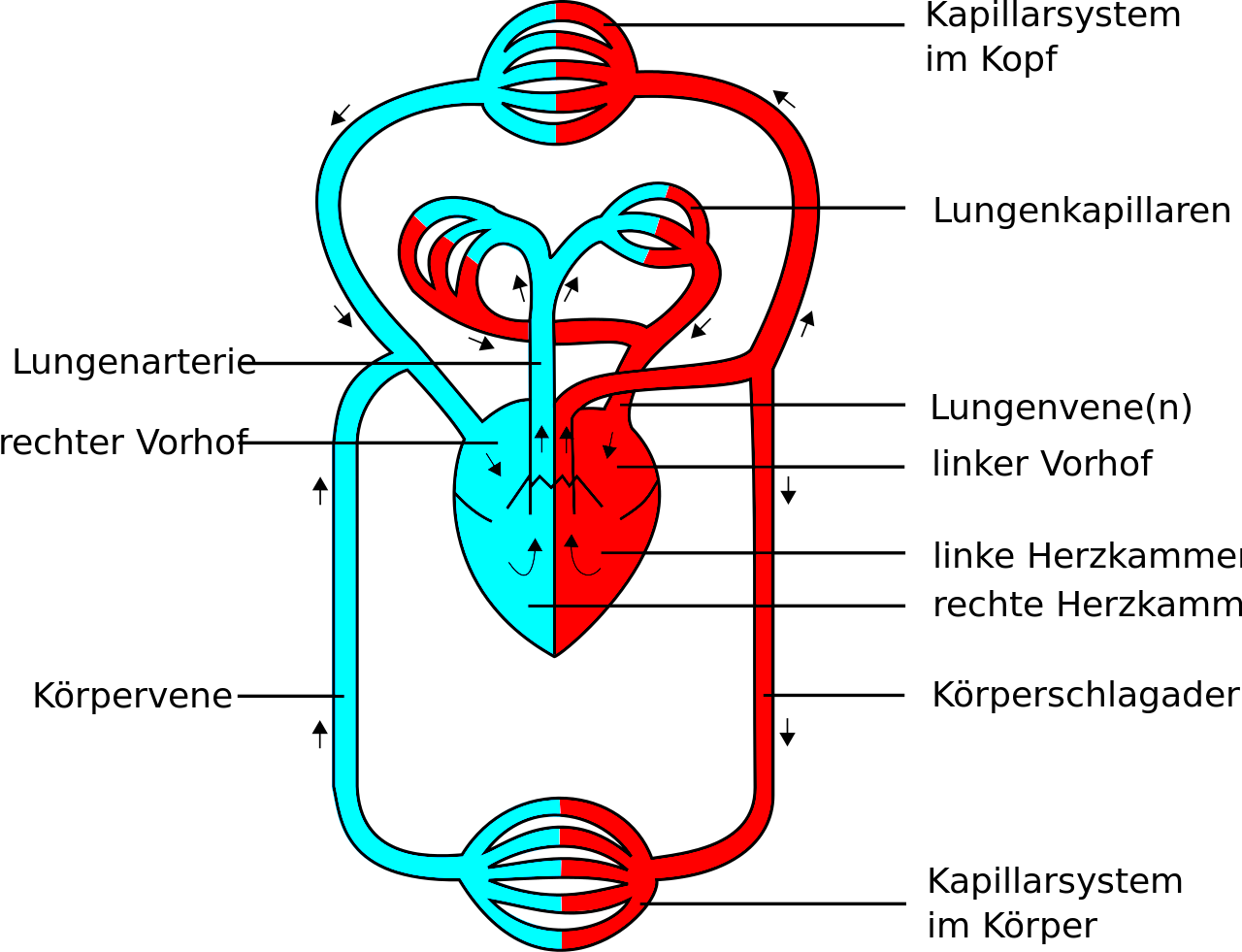 Das menschliche Blutkreislaufsystem besteht aus drei Arten von Blutgefäßen (bloedvatten): Arterien und Arteriolen transportieren das Blut vom Herzen zu Organen und GewebeVenen und Venolen transportieren das Blut von Organen und Gewebe Zum HerzenKapillaren verbinden die Arteriolen und Venolen durch ein Netzwerk von MetarteriolenVenen haben kleine Klappen, die sich öffnen und schließen, um einen Rückfluss des Blutes zu verhindern. Welche Körperteile und Organe kann man hier sehen?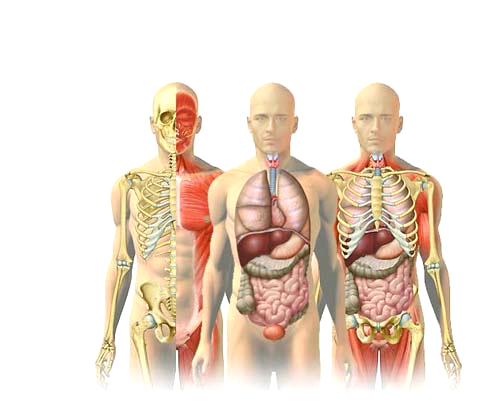 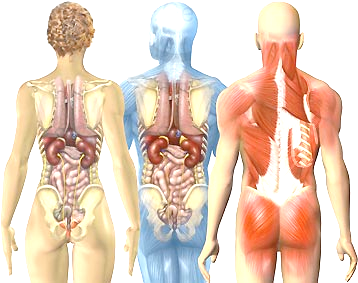 37 der häufigsten Krankheiten							37 van de meest voorkomende ziektesEssentielle Hypertonie: Bluthochdruck					____________________________________________Rückenschmerzen									____________________________________________Diabetes mellitus Typ 2: Zuckerkrankheit, Altersdiabetes		____________________________________________Nichttoxische Struma: Vergrößerung der Schilddrüse			____________________________________________Adipositas: Fettleibigkeit 							____________________________________________Krankheiten der Leber								____________________________________________Gastritis: Magenschleimhautentzündung					____________________________________________Varizen: Krampfadern an den Beinen						____________________________________________Veränderungen der Wirbel							____________________________________________Gonarthrose: Arthrose im Kniegelenk						____________________________________________Depression										____________________________________________Chronisch obstruktive Lungenerkrankung: Raucherlunge		____________________________________________Akute Infektionen der Atemwege, Bronchitis				____________________________________________Asthma bronchiale: chronische Atemwegsentzündung			____________________________________________Gastroösophageale Refluxkrankheit: Sodbrennen				____________________________________________Herzinsuffizienz: Herz pumpt nicht genug Blut durch Körper		____________________________________________Kardiale Arrhythmien: Herzrhythmusstörungen				____________________________________________Osteoporose: Knochenschwund, Knochen brechen leicht		____________________________________________Cholelithiasis: Gallensteine							____________________________________________Schlafstörungen									____________________________________________Sonstige Formen von Diabetes							____________________________________________Migräne										____________________________________________Bronchitis										____________________________________________Koxarthrose: Arthrose, Abnutzung des Hüftgelenkes			____________________________________________Krankheiten des Harnsystems							____________________________________________Prostatahyperplasie: Vergrößerung der Prostata				____________________________________________Erkrankungen des Weichteilgewebes:					____________________________________________Fettgewebe, Muskelgewebe und Bindegewebe				____________________________________________Skoliose: Seitliche Verbiegung der Wirbelsäule				____________________________________________Hämorrhoiden									____________________________________________Sonstige Arthrose									____________________________________________Venenkrankheiten									____________________________________________Gastroenteritis: Magen-Darm-Entzündung					____________________________________________Kolitis: Dickdarmentzündung							____________________________________________Polyarthrose: Arthrose, die besonders die Finger befällt			____________________________________________Hyperthyreose: Schilddrüsenüberfunktion					____________________________________________Knochen-Knorpel-Veränderungen der Wirbelsäule			____________________________________________Dermatitis: Hauterkrankungen, Ekzem					____________________________________________Erkältung oder Grippe?								Verkoudheid of griep?Ich fühle mich nicht wohl							____________________________________________Ich bin heiser									____________________________________________Meine Augen tränen								____________________________________________Meine Nase läuft									____________________________________________Nachts ist meine Nase verstopft						____________________________________________Ich habe Husten									____________________________________________Ich kann kaum schlucken							____________________________________________Ich habe Kopfschmerzen								____________________________________________Ich habe Gliederschmerzen							____________________________________________Ich habe Fieber									____________________________________________Kann es auch eine Allergie sein?						Kan het ook een allergie zijn?Pflegerische Handlungen VZ						Verpleegtechnische handelingen VZ		-1-	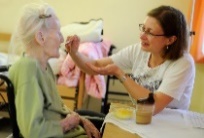 01 den Verband wechseln						_____________________________________________02 beim Füssewaschen helfen						_____________________________________________03 Stammdaten erfassen						_____________________________________________04 Essenswünsche erfragen						_____________________________________________05 beim Toilettengang helfen						_____________________________________________06 das Bettlaken glatt ziehen						_____________________________________________07 Spritzen geben								_____________________________________________08 Nahrung reichen							_____________________________________________09 das Kopfteil hochstellen						_____________________________________________10 ärztliche Anweisungen ausführen					_____________________________________________11 Pflegetherapien aufschreiben					_____________________________________________12 Medikamente geben							_____________________________________________13 den Rücken abtrocknen						_____________________________________________Pflegerische Handlungen VZ						Verpleegtechnische handelingen VZ		-2-14 den Blutdruck messen und eintragen				_____________________________________________15 die Zahnprothese reinigen						_____________________________________________16 ein Stützkissen unterlegen						_____________________________________________17 zum Waschbecken begleiten					_____________________________________________18 eine Infusion anlegen							_____________________________________________19 die Wunde versorgen							_____________________________________________20 den Puls messen							_____________________________________________21 das Deckbett aufschütteln						_____________________________________________22 Temperatur messen							_____________________________________________23 die Gehhilfe geben							_____________________________________________24 beim Ausziehen helfen						_____________________________________________25 Blut abnehmen								_____________________________________________Pflegerische Handlungen VP						Verpleegtechnische handelingen VP		-1-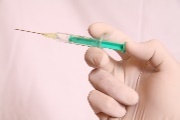 01 Subkutan injizieren							____________________________________________02 Intramuskulär injizieren 						____________________________________________03 Intravenös injizieren							____________________________________________04 Eine Infusion legen							____________________________________________05 Medikamente in gelöster Form verabreichen:			____________________________________________     durch Infusion oder System (Pumpe, Beutel)			____________________________________________06 Magensonde legen 							____________________________________________07 Blasenkatheder legen bei einem Mann				____________________________________________08 Blasenkatheder legen bei einer Frau				____________________________________________09 Venenpunktion durchführen					____________________________________________10 Fersen-Test bei Neugeborenen					____________________________________________Pflegerische Handlungen VP						Verpleegtechnische handelingen VP		-2-11  Medikamente kontrollieren, notieren, verteilen		____________________________________________12 Medikamente verabreichen: oral, rektal, vaginal,		____________________________________________     über die Luftwege, über die Schleimhäute			____________________________________________13 Sauerstoff verabreichen						____________________________________________14 Flüssigkeiten über Infusion verabreichen				____________________________________________15 Sondenernährung verabreichen					____________________________________________16 Ernährungspumpe bedienen					____________________________________________17 Stoma versorgen							____________________________________________18 Suprapubischen Katheder verzorgen				____________________________________________19 Infusionspumpe und Spritzenpumpe bedienen			____________________________________________20 Versorgen von roten, gelben und schwarzen Wunden	____________________________________________     und von genähten Wunden						____________________________________________Pflegerische Handlungen VP						Verpleegtechnische handelingen VP		-3-21 Versorgen einer Magensonde und einem Blasenkatheder	___________________________________________22 Kompressionsverbände anbringen 				___________________________________________23 Fäden ziehen und Tampons entfernen 				___________________________________________24 Blasenspülung durchführen 						___________________________________________25 Mund- und Kehlhöhle aussaugen 					___________________________________________26 Proben sammeln zur Diagnostik 					___________________________________________     (steriles und nicht-steriles Material)  				___________________________________________27 Körpertemperatur regeln durch Kältebehandlung		___________________________________________     und Wärmebehandlung 						___________________________________________28 Wunden mit Drainagen versorgen 				___________________________________________29 Entfernen von Wunddrainagen 					___________________________________________Pflegerische Handlungen VP						Verpleegtechnische handelingen VP			-4-30 Flüssigkeiten verabreichen 						____________________________________________     über eine zentrale Infusion 						____________________________________________31 Eine zentrale Infusion kontrollieren 				____________________________________________32 Transfusion 								____________________________________________33 Magenspülung durchführen 					____________________________________________34 Darmspülung  durchführen 						____________________________________________35 Vagina spülen 								____________________________________________36 Stoma spülen 								____________________________________________37 Trachealkanüle und Tracheostoma versorgen 			____________________________________________38 Assistieren beim Durchführen von 				____________________________________________     diagnostischen Untersuchungen und 				____________________________________________     Behandlungen  bei chirurgischen Eingriffen 			____________________________________________Wie nennt man das?									Hoe noem je dit?			        	        -1-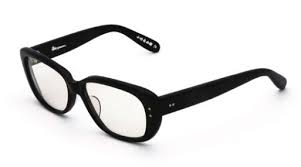 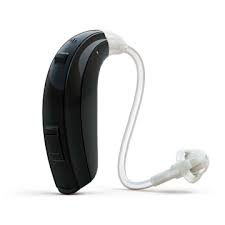 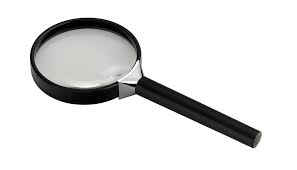 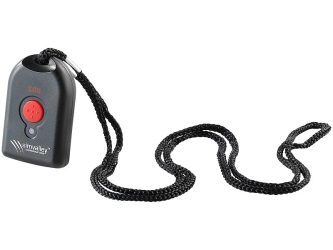   Hörgerät					Brille				  Notruf (-knopf)				Lupe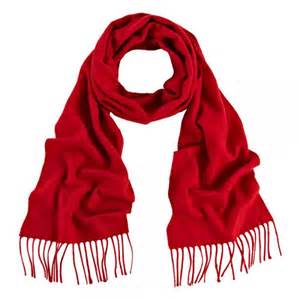 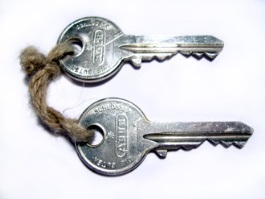 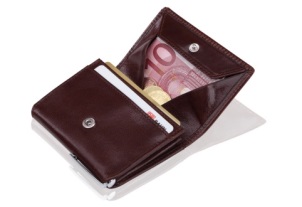 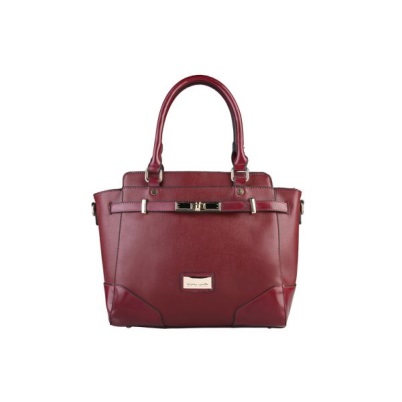  Schlüssel				(Hand-) Tasche			    Schal				GeldbeutelWie nennt man das?									Hoe noem je dit?			        	        -2-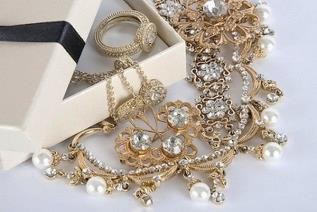 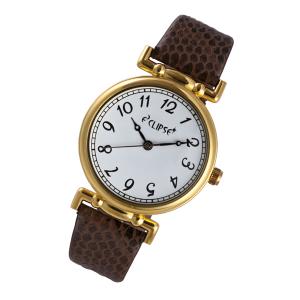 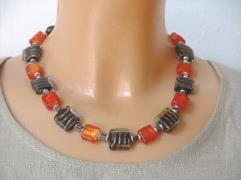 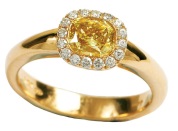 (Armband-) Uhr				Halskette					Ring				Schmuck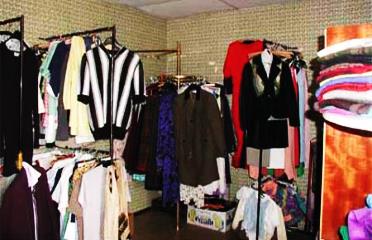 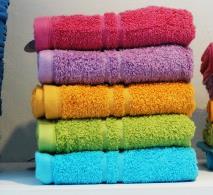 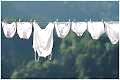 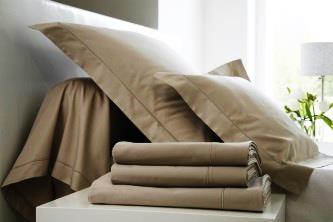 Unterwäsche			       Bettwäsche			        Kleidung				         HandtücherWie nennt man das?									Hoe noem je dit?			        	        -3-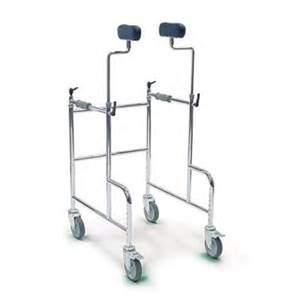 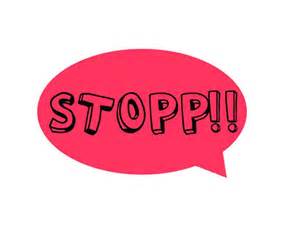 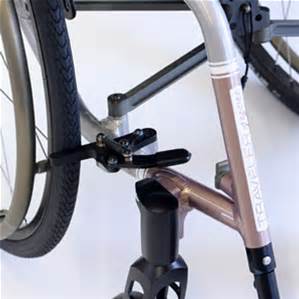 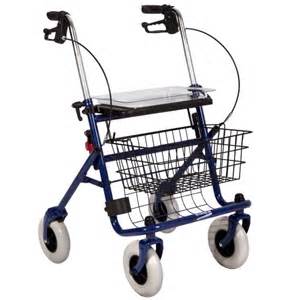 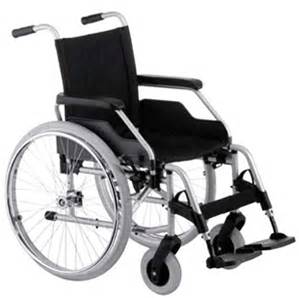         Rollstuhl			       Gehwagen			     Rollator				   Bremse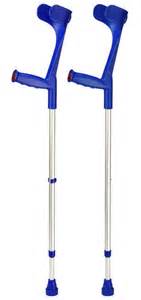 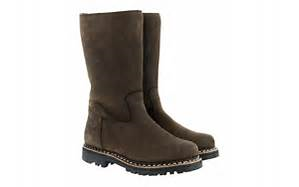 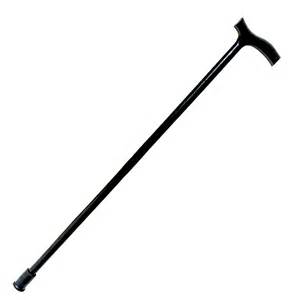 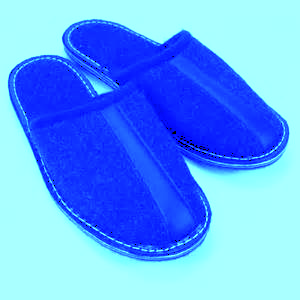      (Geh-) Stock				Krücken			Hausschuhe				StiefelWie nennt man das?									Hoe noem je dit?			        	        -4-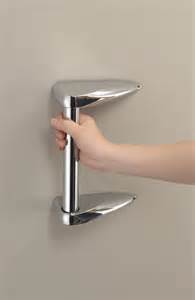 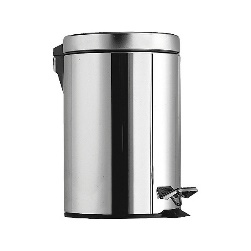 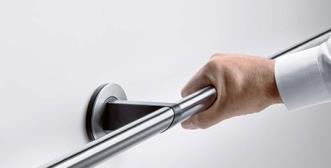 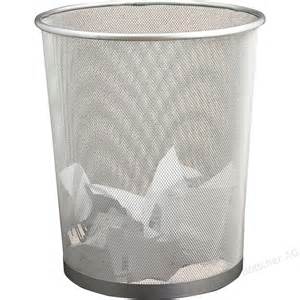             Abfalleimer			Papierkorb			Haltegriff				Haltestange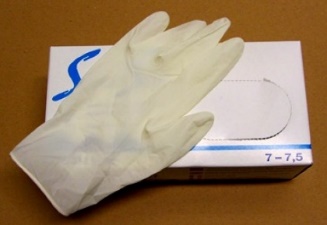 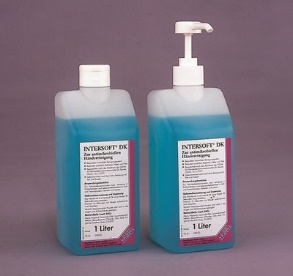 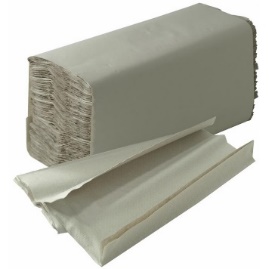 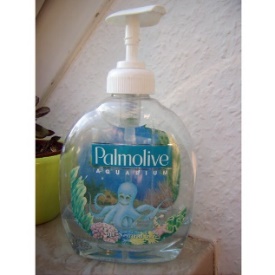          Papierhandtücher 			Flüssigseife 		Händedesinfektionsmittel 	Latex EinmalhandschuheWie nennt man das?									Hoe noem je dit?			        	        -5-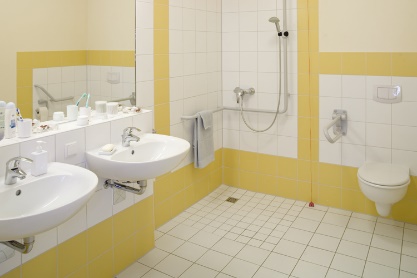 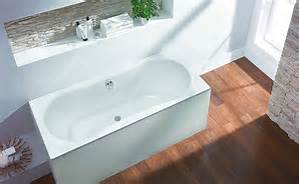 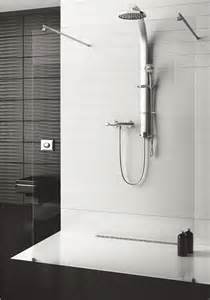 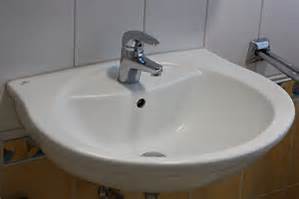            Waschbecken			    Bad / Badezimmer			 Badewanne			        Dusche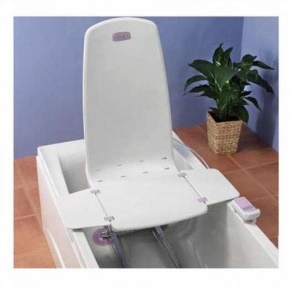 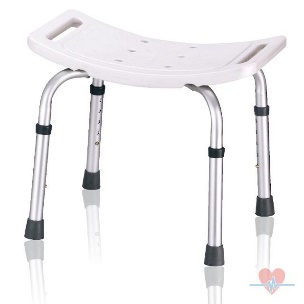 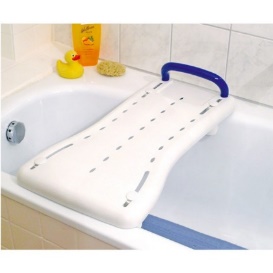 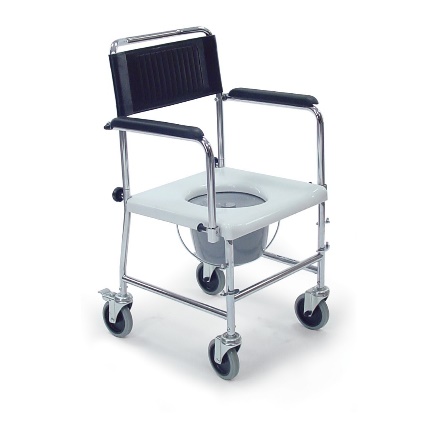 Badewannenbrett			   Toilettenstuhl			        Badewannenlift			DuschhockerWie nennt man das?									Hoe noem je dit?			        	        -6-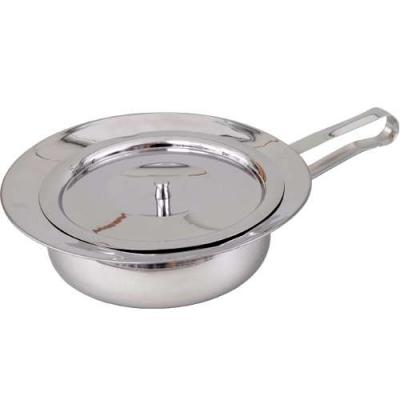 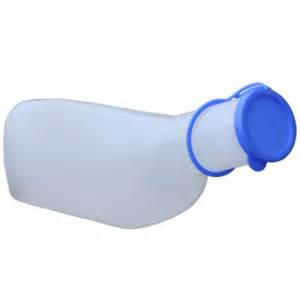 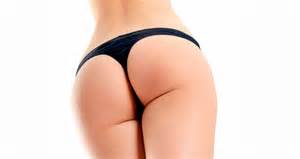 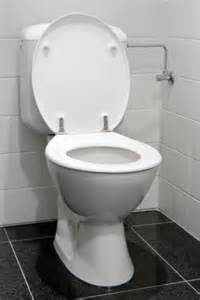    Popo / Po			        Toilette			                       Urinflasche			Bettpfanne / Steckbecken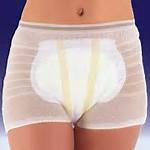 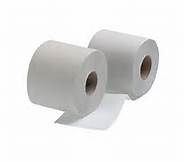 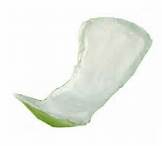 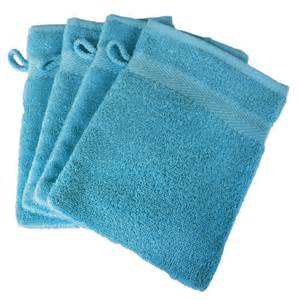 Inkontinenzeinlage / Binde	      Waschhandschuh		         Inkontinenzhose 		          ToilettenpapierWie nennt man das?									Hoe noem je dit?			        	        -7-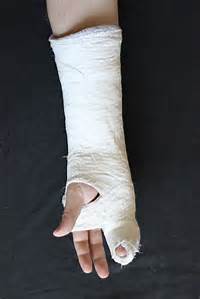 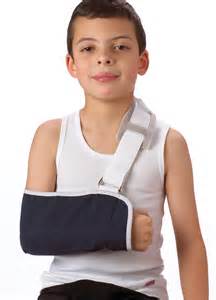 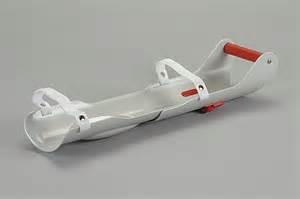 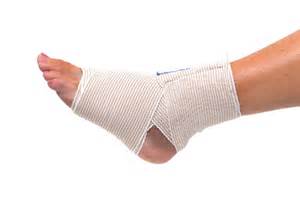    Schlinge			          Gips				         Verband				                  Schiene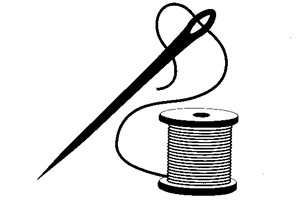 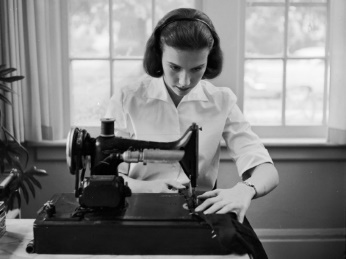 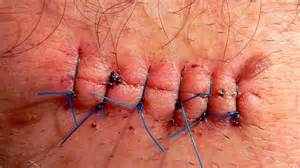 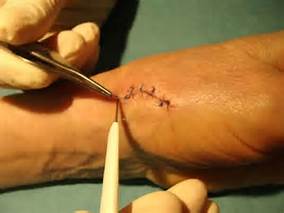   	Fäden ziehen		sechs Stiche 				nähen				   Nadel und FadenWie nennt man das?									Hoe noem je dit?			        	        -8-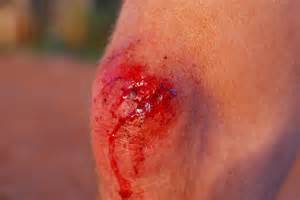 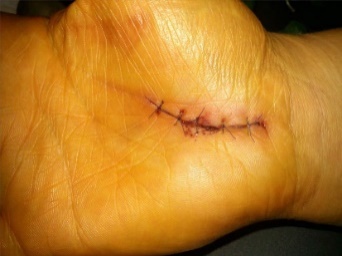 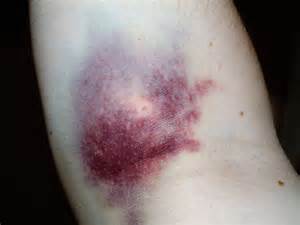 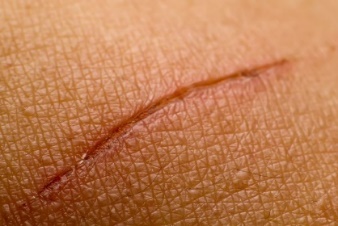 Bluterguss / Hämatom			Wunde				  Narbe				Wundnaht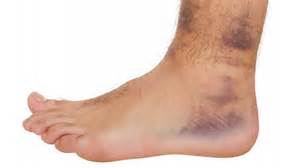 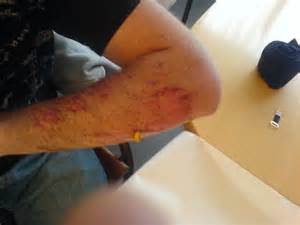 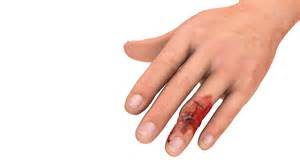 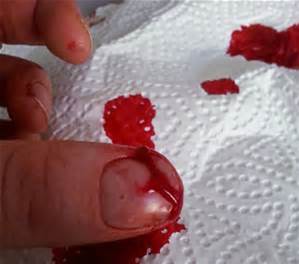           Knochenbruch  		       Verstauchung			          Blutung			     SchürfwundeWie nennt man das?									Hoe noem je dit?			        	        -9-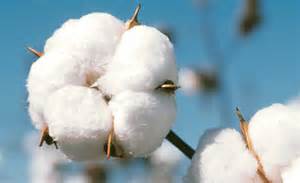 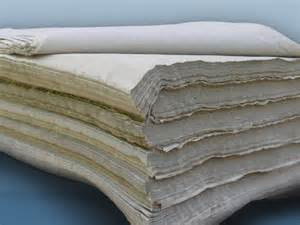 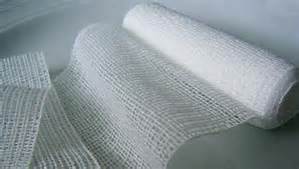 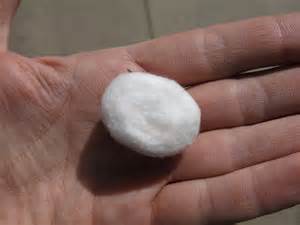 Zellstoff				Watte 			           Baumwolle				      Mull					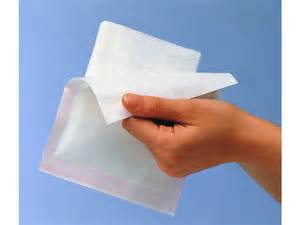 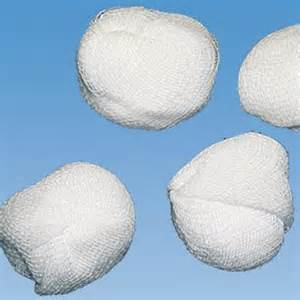 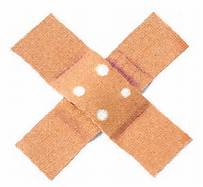 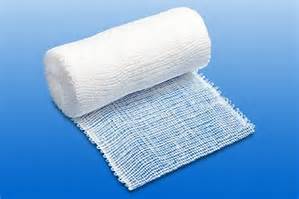          (Mull-) Binde 			(Mull-) Kompresse 		        Tupfer 				 PflasterWie nennt man das?									Hoe noem je dit?			        	        -10-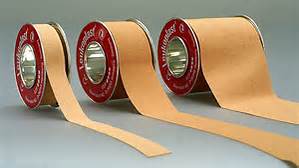 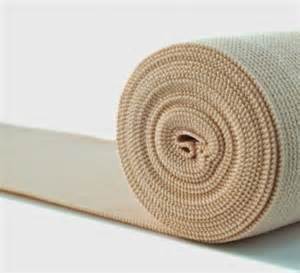 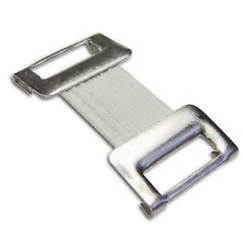 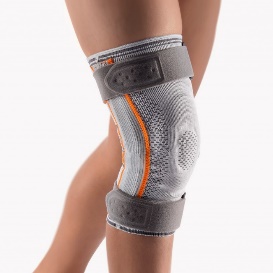   Verbandklammer    	                      Leukoplast 			         (Knie-) Bandage		(Elastik-) Binde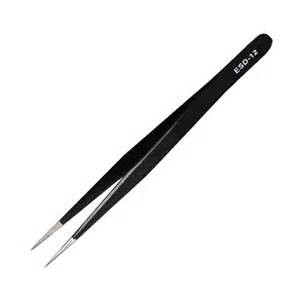 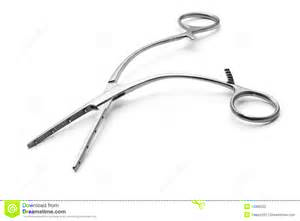 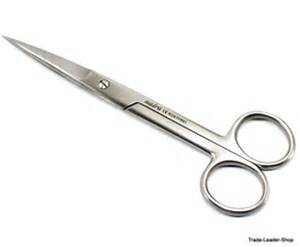 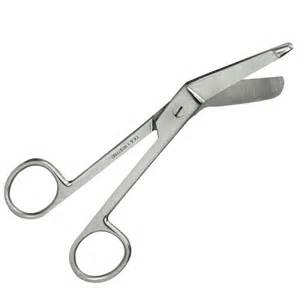              Schere		             Verbandschere			            Pinzette			                  ZangeWie nennt man das?									Hoe noem je dit?			        	        -11-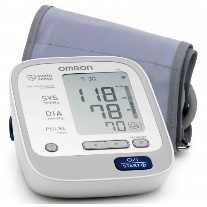 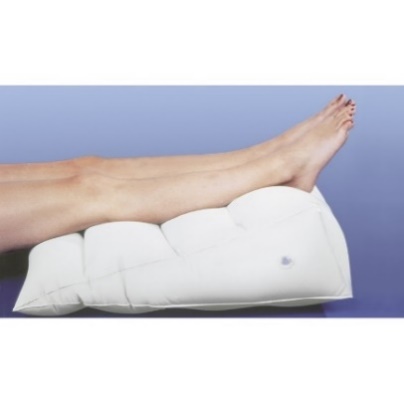 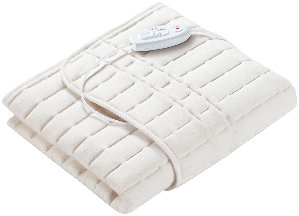 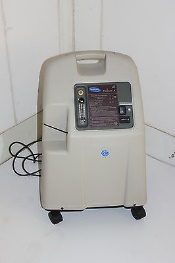 Stützkissen / Venenkissen	              Heizdecke			         Sauerstoffgerät		Blutdruckmessgerät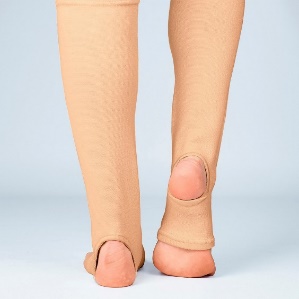 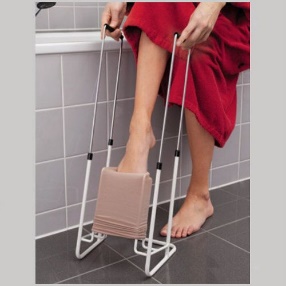 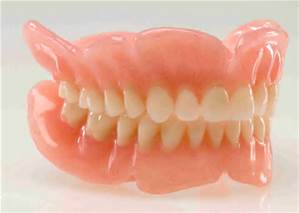 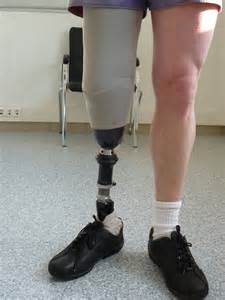     Anziehhilfe   		   Zahnprothese / Gebiss		               Beinprothese 		        Kompressionsstrümpfe	Wie nennt man das?									Hoe noem je dit?			        	        -12-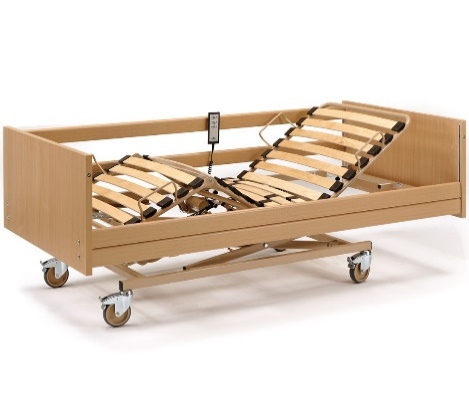 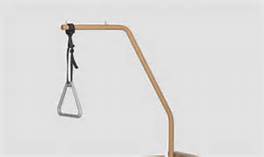 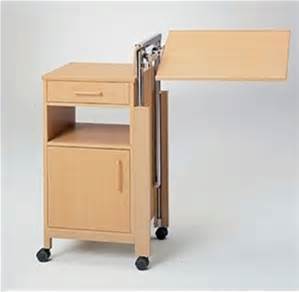 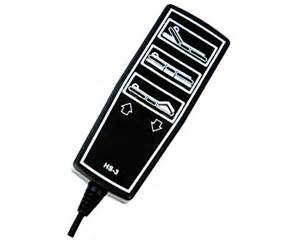 Nachttisch    				Steuerung			              Pflegebett		        Bettgalgen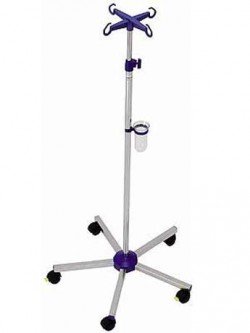 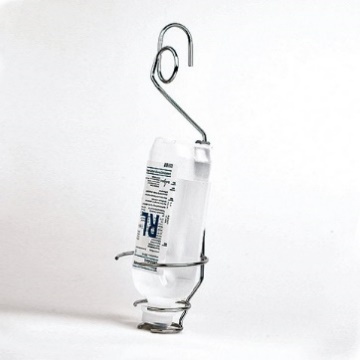 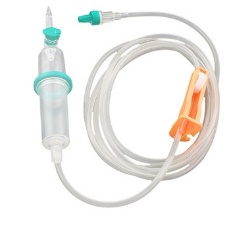 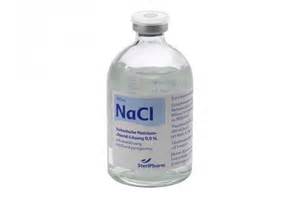       Kochsalzlösung			        Infusionsbesteck 		          Infusionsflasche 			 InfusionsständerWie nennt man das?									Hoe noem je dit?			        	        -13-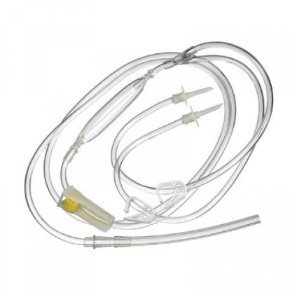 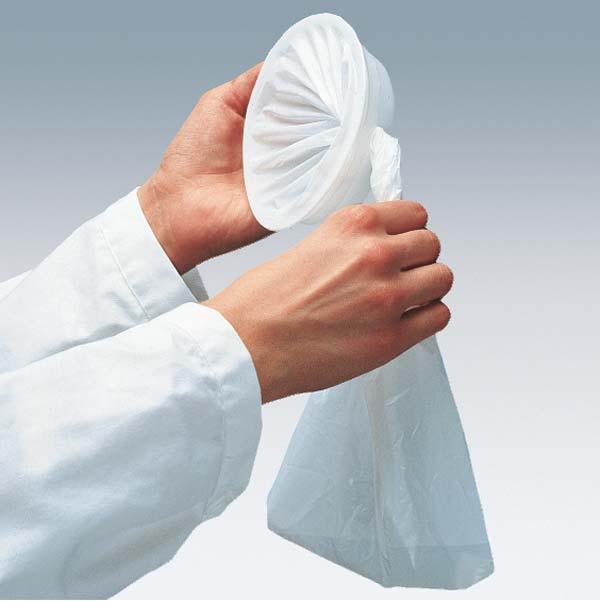 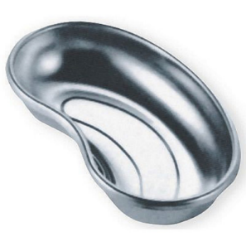 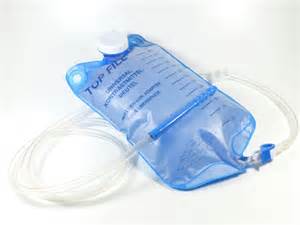 Spuckbeutel			Blasenspüler		            Klistierbeutel			           Nierenschale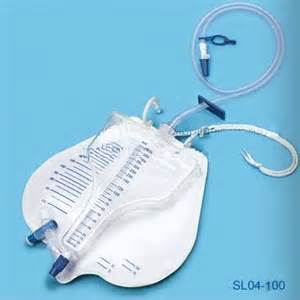 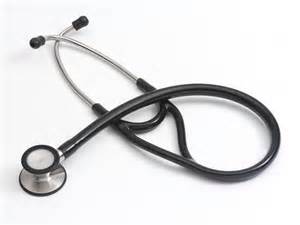 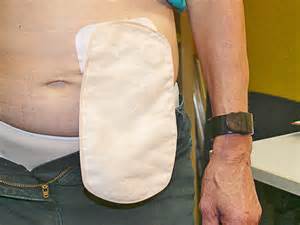 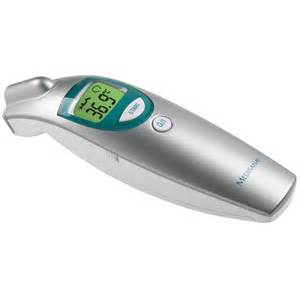    Stomabeutel		             Urinkatheter			Fieberthermometer		             StethoskopWie nennt man das?									Hoe noem je dit?			        	        -14-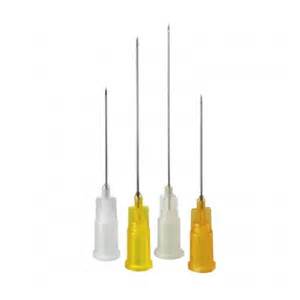 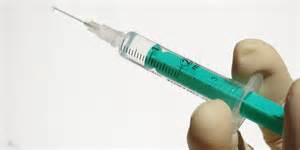 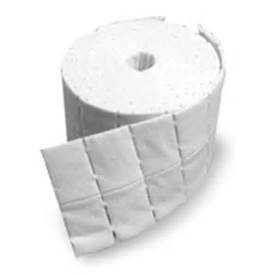 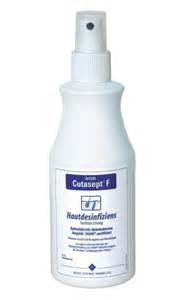       Spritze	                           Kanüle / Injektionsnadel   		         Antiseptikum 	               (Zellstoff-) Tupfer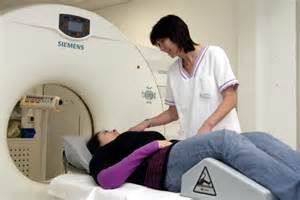 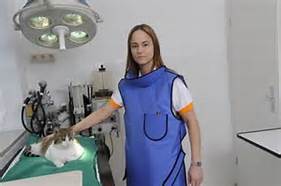 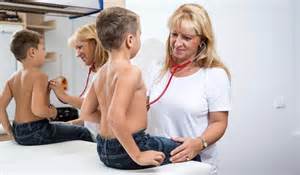 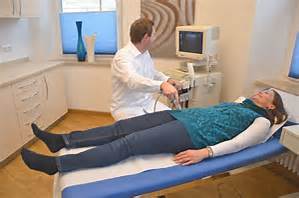       Untersuchung		   MRT / Computertomographie		Sonographie			RöntgenWie nennt man das?									Hoe noem je dit?			        	        -15-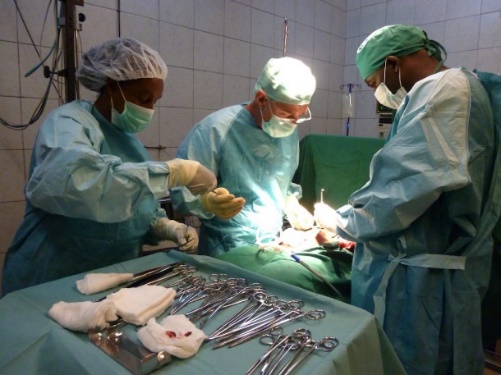 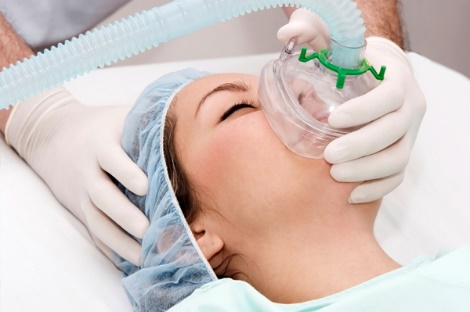 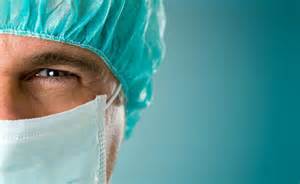 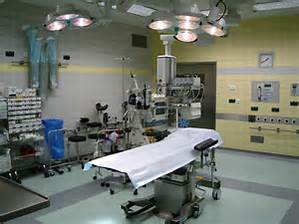 Mundschutz 			    Operation  		        Operationssaal OP 			  Narkose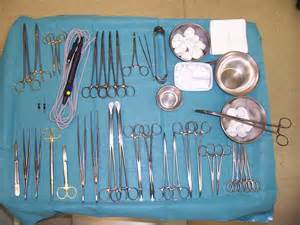 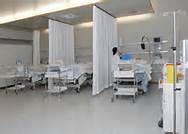 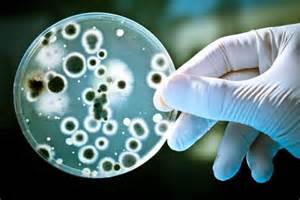 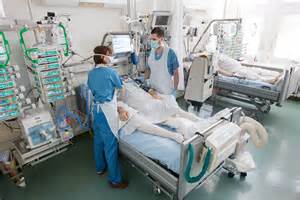     Intensivstation		               Bakterienkultur	 	 	    Aufwachraum			  OperationsinstrumenteWie nennt man das?									Hoe noem je dit?			        	        -16-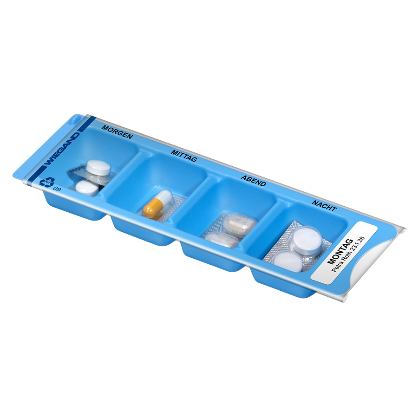 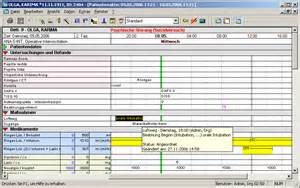 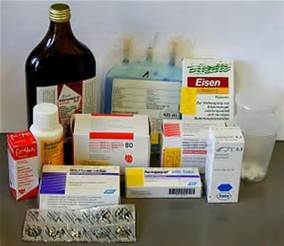 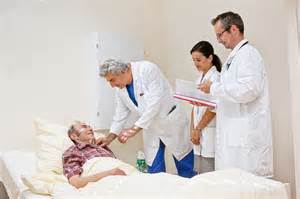 Medikamente / Arzneimittel  		Arztvisite		             Medikamentendispenser  		   Patientenakte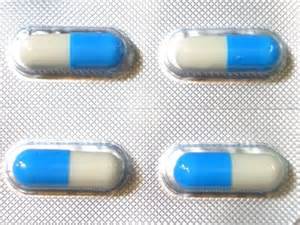 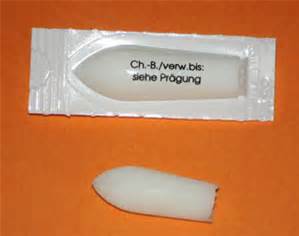 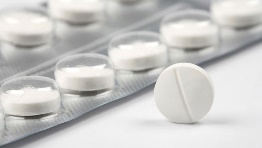 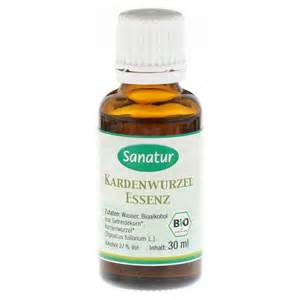    Tabletten				     Tropfen					        Kapseln				              ZäpfchenDer Pflegebedürftige und ich						De zorgvrager en ik 				-1-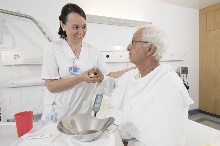 Wer sagt diese Sätze? Der Patient (PA) oder ich (IK)?01	Legen Sie sich bitte auf die rechte Seite.			______________________________________________02	Ich habe wahnsinnige Schmerzen.				______________________________________________				03	Können Sie so auf dem Rücken liegen?			______________________________________________Onderkant formulier04	Soll ich Ihnen eine Schlaftablette holen?			______________________________________________05	Fällt es Ihnen schwer, aufzustehen?				______________________________________________06	Sie dürfen erst wieder in einer Stunde 			______________________________________________eine Schmerztablette nehmen.					______________________________________________07	Es tut mir leid, ich habe im Moment keine Zeit.		______________________________________________08	Das geht ganz einfach: Tablette in Wasser 			______________________________________________auflösen, dann trinken.						______________________________________________Der Pflegebedürftige und ich						De zorgvrager en ik 				-2-Wer sagt diese Sätze? Der Patient (PA) oder ich (IK)?09	Kann ich eine Kleinigkeit zu essen bekommen?		______________________________________________10	Ich werde Sie jetzt in den Rollstuhl setzen.			______________________________________________11	Wann kann ich endlich meine Haare waschen?		______________________________________________12	Möchten Sie lieber auf der linken Seite liegen?		______________________________________________13	Heben Sie bitte den Po hoch, dann kann ich 		______________________________________________die Bettpfanne unterschieben.					______________________________________________14	Ich würde jetzt gern Ihren Verband wechseln.		______________________________________________15	Kann ich bitte ein Glas Wasser haben?			______________________________________________16	Was ist los mit Ihnen, können Sie die Beine bewegen?	______________________________________________17	Ich muss ganz dringend zur Toilette.				______________________________________________Der Pflegebedürftige und ich						De zorgvrager en ik 				-3-Wer sagt diese Sätze? Der Patient (PA) oder ich (IK)?18	Seit gestern habe ich Halsschmerzen.				______________________________________________19	Wollen Sie Mineralwasser mit oder ohne Kohlensäure?	______________________________________________20	Hallo, Frau Löffler, wach bleiben und ruhig Luft holen.	______________________________________________	Der Arzt kommt sofort.						______________________________________________21	Vor der Untersuchung brauchen Sie keine Angst 		______________________________________________zu haben. Das tut nicht weh.					______________________________________________22	Ich kann gut verstehen, dass Sie müde sind.			______________________________________________23	Ich habe heute so einen aufgeblähten Bauch.		______________________________________________24	Jetzt warte ich schon eine halbe Stunde auf Sie.		______________________________________________25	Sie können sicher bald wieder nach Hause.			______________________________________________Der Pflegebedürftige und ich						De zorgvrager en ik 				-4-Wer sagt diese Sätze? Der Patient (PA) oder ich (IK)?26	Natürlich, Sie bekommen gleich Ihren Tee.			______________________________________________27	Ich habe schon 2 mal nach Ihnen geklingelt.			______________________________________________28	Das tut mir sehr leid mit Ihrem Mann. 			______________________________________________Wann ist er denn gestorben?					______________________________________________29	Danke, dass Sie noch mal hereinschauen.			______________________________________________30	Geht es Ihnen schon länger schlecht?				______________________________________________31	Oh, das habe ich gar nicht gemerkt. 				______________________________________________Entschuldigen Sie bitte.						______________________________________________32	Vielen Dank für Ihre Hilfe.					______________________________________________Der Pflegebedürftige und ich				De zorgvrager en ik 						-5-Wie ist vermutlich die Situation?			Hoe is vermoedelijk de situatie?	Ich möchte eine Anweisung geben.			Ik wil een instructie geven.		Satz: ____________________Ich möchte den Patienten beruhigen.			Ik wil de patiënt gerust stellen.		Satz: ____________________Ich möchte Mitgefühl zeigen.				Ik wil medeleven tonen.			Satz: ____________________										Ich möchte eine Maßnahme erklären.		Ik wil een handeling uitleggen.		Satz: ____________________		Der Patient braucht Hilfe.				De patiënt heeft hulp nodig.		Satz: ____________________Der Patient ist unzufrieden.				De patiënt is ontevreden.		Satz: ____________________Der Patient hat Angst.					De patiënt is bang.			Satz: ____________________Im Altenheim: 							In het verpleeghuis:Frau Kaiser und andere Pflegebedürftige 			Mevrouw Kaiser en andere zorgvragers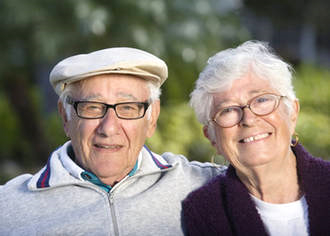 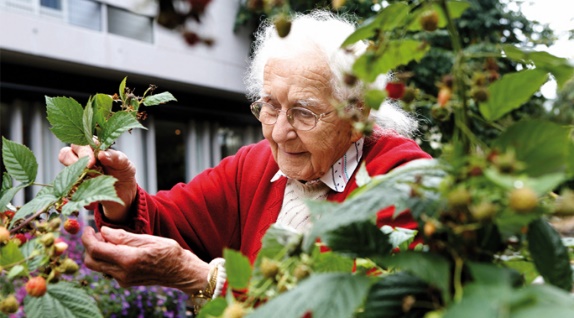 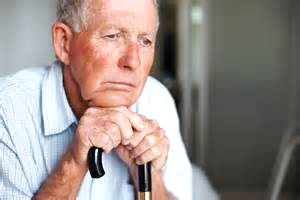 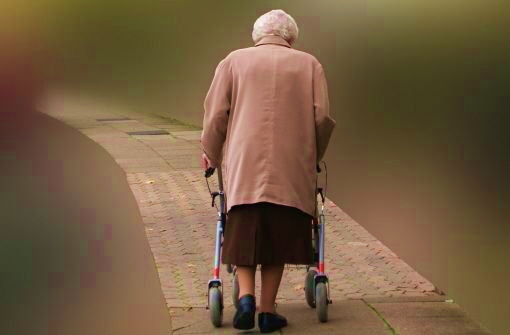 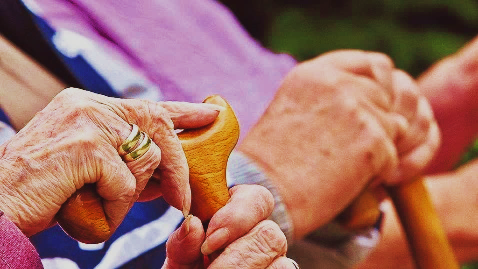 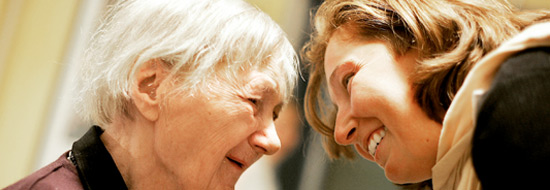 Frau Kaiser am Morgen															-1-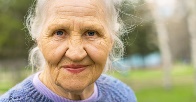 01 Guten Morgen, Frau Kaiser.					_____________________________________________02 Haben Sie gut geschlafen?					_____________________________________________		03 Sind Sie schon wach?						_____________________________________________04 Sind Sie noch müde?						_____________________________________________05 Müssen Sie zur Toilette?					_____________________________________________06 Wollen wir ins Bad?						_____________________________________________07 Sollen wir heute Ihre Haare waschen?			_____________________________________________08 Können Sie Ihre Zähne selbst putzen?			_____________________________________________09 Soll ich Ihren Rücken waschen?				_____________________________________________10 Hier haben Sie ein frisches Handtuch.			_____________________________________________		11 Welchen Rock wollen Sie heute anziehen?		_____________________________________________12 Ist die blaue Bluse nicht zu dünn?				_____________________________________________13 Wo stehen Ihre Schuhe?					_____________________________________________14 Haben Sie Ihren Schlüssel?					_____________________________________________Frau Kaiser beim Frühstück														-2-01 Ich stelle Ihren Rollator hier in die Ecke.			______________________________________________02 Setzen Sie sich, Frau Kaiser.					______________________________________________03 Trinken Sie heute wieder Tee?				______________________________________________04 Ich hole noch den Zucker.					______________________________________________05 Nehmen Sie Milch in den Tee?				______________________________________________06 Wollen Sie Weissbrot oder Vollkornbrot?		______________________________________________07 Sie können Wurst und Käse nehmen.			______________________________________________08 Marmelade ist nicht so gut für Sie.				______________________________________________09 Ein Stück Apfel ist sehr gesund.				______________________________________________10 Warum mögen Sie kein Obst?				______________________________________________11 Gehen wir nachher in den Garten?			______________________________________________23 Heute ist es überhaupt nicht kalt.				______________________________________________13 Eine Jacke nehmen wir schon mit.				______________________________________________14 Ich hole schnell Ihren Rollstuhl.				______________________________________________Frau Kaiser beim Spazierengehen													-3-01 Wollen Sie einen Mantel anziehen?			______________________________________________02 Ich denke, Sie brauchen einen Schal.			______________________________________________03 Warum wollen Sie zum Supermarkt gehen?		______________________________________________04 Haben Sie Geld dabei?					______________________________________________05 Ich finde einen Spaziergang im Park schöner.		______________________________________________06 Sie dürfen nicht so viel Schokolade essen.		______________________________________________07 Sehen Sie die schönen Blumen hier?			______________________________________________08 Hier reparieren sie den Gehweg.				______________________________________________09 Warum finden Sie dieses Haus nicht schön?		______________________________________________10 Frieren Sie ein bisschen?					______________________________________________11 Schauen Sie, die Sonne scheint.				______________________________________________12 Sollen wir zurück gehen?					______________________________________________13 Haben Sie schon Hunger?					______________________________________________14 Wir fahren jetzt mit dem Aufzug nach oben.		______________________________________________Frau Kaiser beim Mittagessen														-4-01 Wollen Sie heute neben Herrn Vogel sitzen?		______________________________________________02 Brauchen Sie ein Kissen?					______________________________________________03 Ich bringe Ihnen das Besteck.				______________________________________________04 Heute gibt es Tomatensuppe.				______________________________________________05 Wollen Sie lieber Wasser oder Saft?			______________________________________________06 Ach, Sie haben kein Glas?					______________________________________________07 Das ist Rindfleisch, kein Schweinefleisch.			______________________________________________08 Essen Sie gar keine Nudeln, nur Reis?			______________________________________________09 Etwas mehr Gemüse sollten Sie schon essen.		______________________________________________10 War der Grüne Salat gut?					______________________________________________11 Essen Sie gerne Kartoffelsalat?				______________________________________________12 Wollen Sie heute Nachtisch?				______________________________________________13 Heute gibt es nur Obstsalat, kein Eis.			______________________________________________14 Hier haben Sie Ihre Serviette.				______________________________________________Frau Kaiser am Nachmittag														-5-01 Haben Sie einen Mittagsschlaf gehalten?		______________________________________________02 Hat ihre Tochter heute angerufen?			______________________________________________03 Bringt ihr Schwiegersohn den neuen Fernseher?	______________________________________________04 Haben Sie schon passende Kopfhörer?			______________________________________________05 Kommen Sie in 	den Gemeinschaftsraum?		______________________________________________06 Wollen Sie heute mit uns basteln?				______________________________________________07 Natürlich können Sie auch Bingo spielen.		______________________________________________08 Gefällt Ihnen diese Musik nicht?				______________________________________________09 Tut mir leid, Tee gibt es erst in einer Stunde.		______________________________________________10 Probieren Sie, diesen Ball zu fangen.			______________________________________________11 Sie können ruhig noch eine Stunde fernsehen.		______________________________________________12 Warum gefällt Ihnen diese Serie so gut?			______________________________________________13 Kommen Sie morgen zum Spielenachmittag?		______________________________________________14 Sie können sich auch mit Frau Ott unterhalten.		______________________________________________Frau Kaiser beim Abendessen														-6-01 Kommen Sie herein, Frau Kaiser.				______________________________________________02 Wir beginnen gleich mit dem Abendbrot	.		______________________________________________03 Frau Ott und Herr Werner sind auch schon da.		______________________________________________04 Wissen Sie, wo Frau Mettmann ist?			______________________________________________05 So, jetzt können wir beginnen.				______________________________________________06 Ach, Sie haben noch keinen Teller.				______________________________________________07 Wollen Sie ein Roggenbrötchen?				______________________________________________08 Es gibt heute auch Brezeln.					______________________________________________09 Hier steht eine Platte mit Aufschnitt.			______________________________________________10 Soll ich einen Apfel schälen?				______________________________________________11 Warum haben Sie heute abend keinen Hunger?	______________________________________________12 Sind Sie ein bisschen erkältet?				______________________________________________13 Dann gehen Sie vielleicht etwas früher ins Bett.	______________________________________________14 Ich bringe Sie gleich auf Ihr Zimmer.			______________________________________________Frau Kaiser beim Zubettgehen														-7-01 Das war ein schöner Tag heute, nicht wahr?		______________________________________________02 Ihre Erkältung ist morgen sicher wieder besser.	______________________________________________03 Haben Sie schon Ihre Tabletten genommen?		______________________________________________04 Ich helfe Ihnen beim Ausziehen.				______________________________________________05 Können Sie Ihr Nachthemd selbst anziehen?		______________________________________________06 Brauchen Sie Hilfe beim Waschen?			______________________________________________07 Muss Ihre Zahnprothese in den Becher?			______________________________________________08 Fühlen Sie sich schwindlich?					______________________________________________09 Nehmen Sie meinen Arm, ich führe Sie.			______________________________________________10 Jetzt legen Sie sich ganz langsam hin.			______________________________________________11 Ihre Brille lege ich auf den Nachttisch.			______________________________________________12 Ist die Bettdecke warm genug?				______________________________________________13 Ich komme Sie morgen um 7 Uhr wecken.		______________________________________________14 Schlafen Sie gut, Frau Kaiser.				______________________________________________ Im Krankenhaus:								In het ziekenhuis:Frau Gärtner und andere Patienten 					Mevrouw Gärtner en andere patienten 		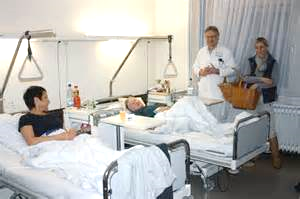 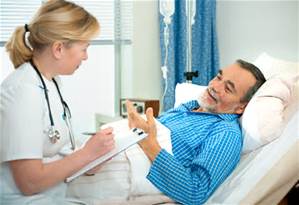 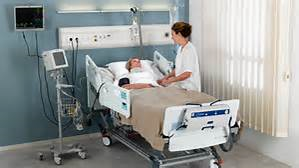 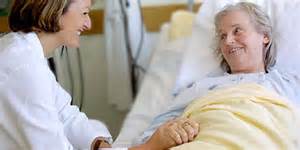 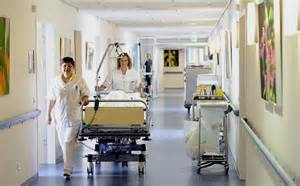 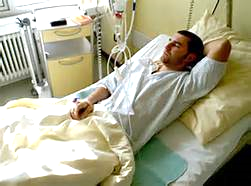 Patienten im Krankenhaus														-1-01 Guten Morgen, Frau Gärtner.				______________________________________________02 Haben Sie gut geschlafen?					______________________________________________03 Schon wieder so schlecht?					______________________________________________04 Haben Sie nach der Nachtschwester geläutet?		______________________________________________05 Sie müssen sich melden, wenn Sie Schmerzen haben.	______________________________________________06 Haben Sie Ihre Schmerztablette schon genommen?	______________________________________________07 Heute bekommen Sie noch eine Infusion.		______________________________________________08 Das fragen Sie am besten den Arzt.			______________________________________________09 Die Visite ist so gegen halb elf.				______________________________________________10 Morgen werden die Fäden gezogen.			______________________________________________11 Wollen Sie zum Waschen lieber ins Bad?			______________________________________________12 Ich helfe Ihnen mit dem Infusionsständer.		______________________________________________13 Ich kann Ihnen auch die Bettpfanne bringen.		______________________________________________14 Heben Sie mal bitte den Po hoch.				______________________________________________Patienten im Krankenhaus														-2-01 Brauchen Sie die Urinflasche, Herr Luger?		______________________________________________02 Heute bereiten wir Sie für die Operation vor.		______________________________________________03 War der Narkosearzt schon bei Ihnen?			______________________________________________04 Nach dem Frühstück gibt es nichts mehr zu essen.	______________________________________________05 Natürlich dürfen Sie noch Wasser trinken.		______________________________________________06 Sie brauchen keine Angst zu haben.			______________________________________________07 Machen Sie sich nicht so viele Sorgen.			______________________________________________08 Kommt Ihre Tochter heute zu Besuch?			______________________________________________ 09 Das fragen Sie am besten die Stationsleiterin.		______________________________________________10 Die Kollegen sind gerade in einer Besprechung.	______________________________________________11 Das habe ich heute früh bei der Übergabe gehört.	______________________________________________12 Nächste Woche habe ich keinen Frühdienst.		______________________________________________13 Ich habe meinen Dienst getauscht.			______________________________________________14 Dr. Wöhr ist die Vertretung von unserem Chef.		______________________________________________Patienten im Krankenhaus														-3-01 Darf ich Sie um einen Gefallen bitten?			______________________________________________02 Dafür bin ich leider nicht zuständig.			______________________________________________03 Seit wann haben Sie diese Beschwerden?		______________________________________________04 Hat es Veränderungen gegeben?				______________________________________________05 Wer hat Ihnen diese Tabletten verschrieben?		______________________________________________06 Hatten Sie heute schon Stuhlgang?			______________________________________________07 Haben Sie keinen Appetit?					______________________________________________08 Wo genau haben Sie Schmerzen?				______________________________________________09 Die Stelle hier scheint entzündet.				______________________________________________10 Tut es weh, wenn ich Sie hier anfasse?			______________________________________________11 Haben Sie Schwierigkeiten beim Atmen?			______________________________________________12 Bitte beruhigen Sie sich.					______________________________________________13 Soll ich den Arzt holen?					______________________________________________14 Geht es Ihnen wieder etwas besser?			______________________________________________Patienten im Krankenhaus														-4-01 Ich werde Ihren Blutdruck messen.			______________________________________________02 Fieber messen wir erst heute Abend wieder.		______________________________________________03 Ziehen Sie bitte Ihre Schuhe aus.				______________________________________________04 Bewegen Sie bitte Ihren Arm nicht.			______________________________________________05 Drehen Sie sich bitte auf die linke Seite.			______________________________________________06 Wir werden eine Urinprobe nehmen.			______________________________________________07 Ich möchte zuerst die Wunde abtupfen.			______________________________________________08 Ich bringe Sie gleich zum EKG.				______________________________________________09 Das MRT machen wir erst übermorgen.			______________________________________________10 War der Knöchel verstaucht oder gebrochen?		______________________________________________11 Ab morgen bekommen Sie Krankengymnastik.		______________________________________________12 Haben Sie Schwindel?					______________________________________________13 Ich werde das neu verbinden.				______________________________________________14 Nehmen Sie noch das Antibiotikum?			______________________________________________Patienten im Krankenhaus														-5-01 Sie bekommen jetzt noch eine Infusion.			______________________________________________02 Der Katheder muss leider noch 2 Tage bleiben.		______________________________________________03 Wollen Sie lieber Salbe oder Spray?			______________________________________________04 Ist Ihr Husten noch nicht besser?				______________________________________________05 Am Mittwoch machen wir eine Kontrolle.		______________________________________________06 Atmen Sie tief ein und aus.					______________________________________________07 Blasen Sie mal kräftig in diese Tüte.			______________________________________________08 Nein, noch stärker pusten.					______________________________________________09 Müssen Sie erbrechen?					______________________________________________10 Haben Sie eine Zahnprothese?				______________________________________________11 Wir werden hier örtlich betäuben.				______________________________________________12 Waren Sie auf einer anderen Abteilung?			______________________________________________13 Die Ergebnisse kommen erst morgen früh.		______________________________________________14 Dann wünsche ich Ihnen ’Gute Besserung‘.		______________________________________________Anweisung									Instructie						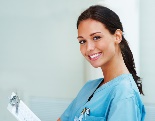 01 Stehen Sie bitte auf.							_______________________________________________02 Setzen Sie sich bitte auf den Stuhl.					_______________________________________________03 Legen Sie sich bitte hin.						_______________________________________________04 Heben Sie bitte den rechten Arm.					_______________________________________________05 Drehen Sie sich bitte auf die linke Seite.				_______________________________________________06 Heben Sie bitte den linken Fuss.					_______________________________________________07 Halten Sie sich bitte am Bett fest.					_______________________________________________08 Bleiben Sie bitte ruhig liegen.					_______________________________________________09 Trinken Sie bitte das ganze Glas leer.				_______________________________________________10 Nehmen Sie bitte diese zwei Tabletten.				_______________________________________________11 Ziehen Sie bitte die Jacke selbst an.				_______________________________________________12 Kommen Sie bitte jetzt zum Frühstück.				_______________________________________________13 Gehen Sie bitte gleich zum Röntgen.				_______________________________________________14 Probieren Sie bitte, das Fleisch zu schneiden.			_______________________________________________15 Versuchen Sie bitte, sich selbst abzutrocknen.			_______________________________________________Verbot									Verbod01 Sie dürfen nicht rauchen.						_______________________________________________02 Sie dürfen nicht in der Kälte stehen.				_______________________________________________03 Sie dürfen nicht den ganzen Tag sitzen.				_______________________________________________04 Sie dürfen nicht so viel Salz nehmen.				_______________________________________________05 Sie dürfen heute nichts mehr essen.				_______________________________________________06 Sie dürfen keinen Alkohol trinken.					_______________________________________________07 Sie dürfen keine Süssigkeiten essen.				_______________________________________________08 Sie dürfen nicht an der Wunde kratzen.				_______________________________________________Ratschlag / Vorschlag							Advies / voorstel			01 Sie sollten mehr trinken.						_______________________________________________02 Sie sollten weniger Zucker essen.					_______________________________________________03 Sie sollten früher ins Bett gehen.					_______________________________________________04 Sie sollten mehr an die frische Luft gehen.			_______________________________________________05 Sie sollten mehr Obst essen.					_______________________________________________06 Sie sollten mal wieder Gymnastik machen.			_______________________________________________07 Wollen Sie nicht ein bisschen lesen? 				_______________________________________________08 Wollen Sie nicht eine kleine Runde gehen?			_______________________________________________09 Wollen Sie nicht selbst Ihre Haare waschen?			_______________________________________________10 Wollen Sie nicht mehr Gemüse essen?				_______________________________________________Pflegeprozess							zorgprocesIm Gesundheitswesen ist es wichtig, methodisch  und planmässig zu arbeiten.Im Niederländischen System verwendet man im Bereich Alten- und Pflegeheime und im Bereich Häusliche den Pflegeplan (zorgleefplan), in der Behindertenpflege den Unterstützungsplan (ondersteuningsplan) und in der psychiatrischen Behandlung den Begleitungsplan (begeleidingsplan).   Methodisch arbeiten im Pflegeprozess besteht aus verschiedenen Schritten:Sammeln von Informationen			verzamelen van informatieFeststellen von Bedarf 				vaststellen van behoeften und Problemen	 				en problemenFestlegen von Zielen				vaststellen van doelenFestlegen und Planen 				vaststellen van en plannen von Aktivitäten					van activiteitenAusführen der Aktivitäten			uitvoeren van de activiteiten gemäss Planung					volgens planning Evaluieren und notfalls 				evalueren en zo nodig anpassen						bijstellen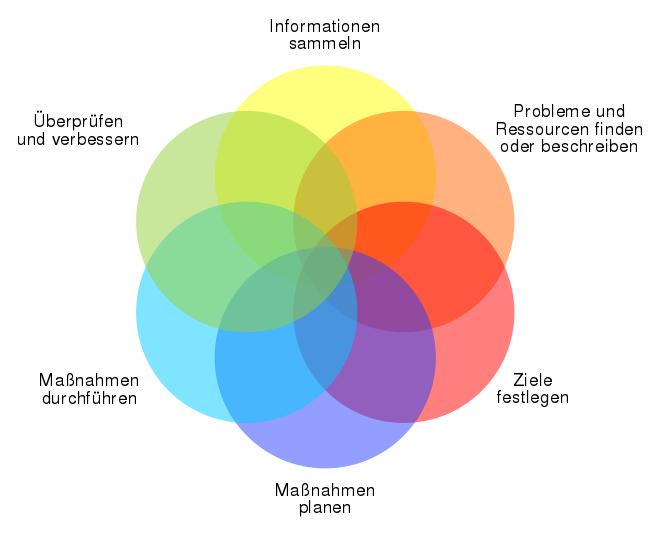 Informationssammlung: (Pflege-)Anamnese und (Pflege-)Assessment: Sammlung und Bewertung aller pflegerelevanten InformationenErkennen von Problemen und Ressourcen: Pflegediagnose: Stellung einer Pflegediagnose oder Feststellung der Pflegeprobleme und RessourcenFestlegung der Pflegeziele: Festsetzung der zu erreichenden ZielePflegeplanung: Planung der PflegemaßnahmenDurchführung der Maßnahmen: Implementation: Praktische Durchführung der PflegeBeurteilung der durchgeführten Pflege: Evaluation, Auswertung: Überprüfung der Zielerreichung und der PflegequalitätWorum geht es?				Waar hebben ze het over? als je hoort					heeft het te maken metcomplex…					mehrfach		veelvoudiggastro…					Augen		ogenpulmo…					Bauch			buikuro…						zu hoch		te hoogzerebro…					Eingeweide		ingewandenkardio…					zu niedrig		te laagthorax…					Magen		maagabdom…					Krebs			kankerkarzino…					Leber			lever intesti…					Gehirn		hersenenosteo…					Hand			handvertebra…					Galle oder Fette	gal of vettenhyper…					Lunge			longvisu…						einfach		eenvoudighepato…					Wirbel		wervelcranio…					Brustkasten		borstholtehypo…					Zunge			tonglingua…					Urin			urinemanu…					Schädel		schedelsimpl…					Knochen		bottenchole…					Herz			hartAllgemein-, Viszeral- und Minimal-Invasive ChirurgieKinder- und JugendmedizinAnästhesiologie, operative Intensivmedizin und SchmerztherapieKinderchirurgie und KinderurologieAugenheilkundeNeurochirurgieDermatologie und VenerologieNeurologieFrauenheilkunde und GeburtshilfeNuklearmedizinGefäßmedizinOrthopädie, Unfall- und Handchirurgie Hals-Nasen-Ohren-HeilkundePlastische, Rekonstruktive und Ästhetische ChirurgieHerzchirurgie und herznahe GefäßchirurgiePneumologie – LungenzentrumInnere Medizin: Kardiologie und konservative IntensivmedizinSchmerzklinikInnere Medizin: Gastroenterologie, Hepatologie, OnkologieStrahlentherapie und Radiologische OnkologieInnere Medizin: Nephrologie, Diabetologie, RheumatologieThoraxchirurgie – Lungenzentrum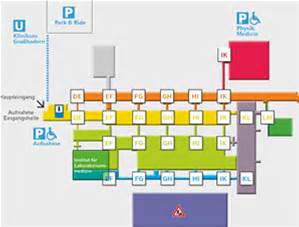 Urologie und KinderurologiederKopfdasHaarhethoofdhethaardasGesichtdieStirnhetgelaathetvoorhoofddieSchläfedieNasedeslaapdeneusdasAugedasAugenliedhetooghetoogliddasOhrdasOhrläppchendeoordeoorleldieWangederMunddewangdemonddasKinnderHalsdekindehalsderNackendieSchulterdenekdeschouderdieBrustderBauchdeborstdebuikderArmderOberarmdearmdebovenarmder UnterarmderEllbogendeonderarmdeelleboogdasHandgelenkdieHanddepolsdehandderFingerderFingernageldevingerdevingernagelderRückendieWirbelsäulederugdewervelkolomdieHüftedasGesäßdeheupdebillenderPo / PopodasGeschlechtsteildekonthetgeslachtdeelderPenisdieVaginadepenisdevaginadasBeinderOberschenkelhetbeenhetbovenbeenderUnterschenkeldasKniehetonderbeendekniedieWadederKnöcheldekuitdeenkeldieFersederFussdehieldevoetdieZehederZehennageldeteendeteennageldieLippendieZungedelippendetongderZahn der Halsdie KehledetanddekeeldieLuftröhredieLungedeluchtpijpdelongdieBronchendasZwerchfelldebronchiën hetmiddenrifdieSpeiseröhrederMagendeslokdarmdemaagderDünndarmderDickdarmdedunnedarmdedikkedarmderBlinddarmderZwölfinger-darmdeblindedarmdetwaalfvingerige darmderEnddarmderAnusdeeinddarmdeanusdieLeberdieGallenblasedeleverdegalblaasdieMilzdieDrüsedemiltdeklierdieBauchspeicheldrüsedieSchild-drüsedealvlees-klierdeschild-klierdieBlutgefässedieKapillarendebloedvatendehaarvatendieArteriedieVenedeslagaderdeaderdasHerzdieHerzkranzgefässehethartdekransslagadersderKnochendasGelenkhetbothetgewrichtderMuskelderKnorpeldespierhetkraakbeendieSehnedasBanddepeesdebanddas Gehirndas HirnderSchädelde hersenenhet breindeschedeldasRückenmarkdasKnochenmarkhetruggenmerghetbeenmergdieBlut-körperchendieKörper-zellendebloed-deeltjesdelichaams-cellenderBrustkorbdieRippedeborstkasderibdasSchlüsselbeinderSchleimbeutelhetsleutelbeendeslijmbeursdieHalswirbeldieLendenwirbeldehalswervelsdelendenwerfelsdieBauchhöhledasBeckende buikholtehetbekkendieLeistedasHüftgelenkdelieshetheupbeendasSchien-beinderOberschenkel-halshetscheen-beendedijbeen-hals